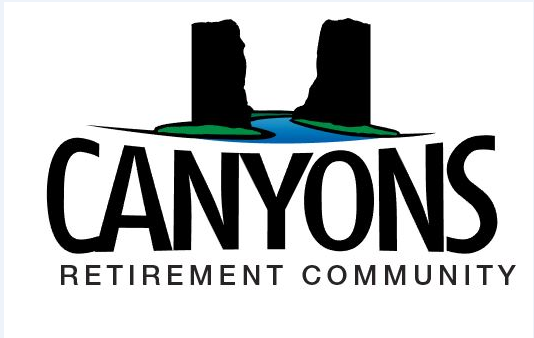 Canyons Re-Opening PlanWe remain ever diligent in maintaining the safety and health of our residents and health care providers to reduce the risk of spreading COVID-19. This plan was developed with the consideration of current facility and community status of COVID-19, CMS guidance, and CDC recommendations.Phase 1: June 13, 2020 – June 21, 2020	Visitation for family and friends will continue to be restricted, except for authorized compassionate care situation for end of life.Phase 2: June 22, 2020 – TBA	Visitation for family and friends will be limited to designated outdoor areas with scheduled appointment timeframes. (More information on this will come out soon)Phase 3: TBA	Visitation for family and friends may occur in rooms and will be limited to two visitors. Scheduling visit ahead of time will not be required during this phase. (More information on this will come out)Phase 4: TBA	No restrictions at this time. All individuals who are willing to comply with continued screening and Universal source Control guidelines will be allowed in the facility. (Criteria for Implementation- The community is experiencing a decline and/or stabilization in the number of new cases, hospitalizations, or death, and no new community outbreaks. There have been no new or rebound in COVID-19 cases within the facility for 14 days or during Phase 3. More information on this will come out)Note: Should there be a confirmed resident or HCP COVID-19 transmission, the facility will revert to the highest level of mitigation (Phase 1) and follow the facility’s policy and procedure plan for outbreak. These Phases are subject to change depending community spread and CDC guidelines. 